KONTRAK PENYUSUNAN MODUL E-LEARNING MULTIMEDIATAHUN ANGGARAN 2021Nomor :                   /UN12.14/LL/2021Pada hari ini Jumat  tanggal satu  bulan Oktober tahun dua ribu dua puluh satu, kami yang bertandatangan di bawah ini :Perjanjian ini dibuat dan ditandatangani oleh PARA PIHAK pada hari dan tanggal tersebut di atas, dibuat dalam rangkap 2 (dua) dan bermeterai cukup sesuai dengan ketentuan yang berlaku, yang masing-masing mempunyai kekuatan hukum yang sama.    PIHAK PERTAMA					PIHAK KEDUA                                                                                               Meterai 10.000Dr.Ir. Max R.J. Runtuwene,M.Si				Nama Dosen ybsNIDN . 0030036504						NIDN																		Mengetahui :			DEKAN FAKULTAS………………..				Nama				NIDN.a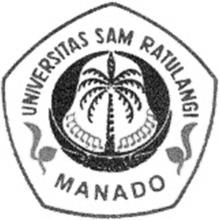 KEMENTERIAN PENDIDIKAN, KEBUDAYAANRISET, DAN TEKNOLOGIUNIVERSITAS SAM RATULANGIAlamat : Kampus UNSRAT ManadoEmail: lp3@unsrat.ac.id       Laman:   http://www.unsrat.ac.id1.1.1.Dr.Max R.J. Runtuwene,M.SiDr.Max R.J. Runtuwene,M.SiDr.Max R.J. Runtuwene,M.SiDr.Max R.J. Runtuwene,M.SiDr.Max R.J. Runtuwene,M.Si:Ketua Lembaga Pembinaan dan Pengembangan Pembelajaran, Universitas Sam Ratulangi, dalam hal ini bertindak atas nama Universitas Sam Ratulangi  yang berkedudukan di kantor LP3 Unsrat Jl. Kampus Unsrat Manado, untuk selanjutnya disebut PIHAK PERTAMA;2.2.2.Nama dosen ybsNama dosen ybsNama dosen ybsNama dosen ybsNama dosen ybs:Dosen Fakultas……….. Universitas Sam Ratulangi, dalam hal ini bertindak sebagai pengusul dan Ketua Pelaksana Penyusunan Tahun Anggarn 2021 untuk selanjutnya di sebut PIHAK KEDUA;PIHAK PERTAMA dan PIHAK KEDUA, secara bersama-sama sepakat mengikatkan diri dalam suatu kontrak penyusunan Modul E- Learning Multimedia Tahun Anggaran 2021 dengan ketentuan dan syarat-syarat sebagai berikut :PIHAK PERTAMA dan PIHAK KEDUA, secara bersama-sama sepakat mengikatkan diri dalam suatu kontrak penyusunan Modul E- Learning Multimedia Tahun Anggaran 2021 dengan ketentuan dan syarat-syarat sebagai berikut :PIHAK PERTAMA dan PIHAK KEDUA, secara bersama-sama sepakat mengikatkan diri dalam suatu kontrak penyusunan Modul E- Learning Multimedia Tahun Anggaran 2021 dengan ketentuan dan syarat-syarat sebagai berikut :PIHAK PERTAMA dan PIHAK KEDUA, secara bersama-sama sepakat mengikatkan diri dalam suatu kontrak penyusunan Modul E- Learning Multimedia Tahun Anggaran 2021 dengan ketentuan dan syarat-syarat sebagai berikut :PIHAK PERTAMA dan PIHAK KEDUA, secara bersama-sama sepakat mengikatkan diri dalam suatu kontrak penyusunan Modul E- Learning Multimedia Tahun Anggaran 2021 dengan ketentuan dan syarat-syarat sebagai berikut :PIHAK PERTAMA dan PIHAK KEDUA, secara bersama-sama sepakat mengikatkan diri dalam suatu kontrak penyusunan Modul E- Learning Multimedia Tahun Anggaran 2021 dengan ketentuan dan syarat-syarat sebagai berikut :PIHAK PERTAMA dan PIHAK KEDUA, secara bersama-sama sepakat mengikatkan diri dalam suatu kontrak penyusunan Modul E- Learning Multimedia Tahun Anggaran 2021 dengan ketentuan dan syarat-syarat sebagai berikut :PIHAK PERTAMA dan PIHAK KEDUA, secara bersama-sama sepakat mengikatkan diri dalam suatu kontrak penyusunan Modul E- Learning Multimedia Tahun Anggaran 2021 dengan ketentuan dan syarat-syarat sebagai berikut :PIHAK PERTAMA dan PIHAK KEDUA, secara bersama-sama sepakat mengikatkan diri dalam suatu kontrak penyusunan Modul E- Learning Multimedia Tahun Anggaran 2021 dengan ketentuan dan syarat-syarat sebagai berikut :PIHAK PERTAMA dan PIHAK KEDUA, secara bersama-sama sepakat mengikatkan diri dalam suatu kontrak penyusunan Modul E- Learning Multimedia Tahun Anggaran 2021 dengan ketentuan dan syarat-syarat sebagai berikut :Pasal 1Ruang Lingkup KontrakPasal 1Ruang Lingkup KontrakPasal 1Ruang Lingkup KontrakPasal 1Ruang Lingkup KontrakPasal 1Ruang Lingkup KontrakPasal 1Ruang Lingkup KontrakPasal 1Ruang Lingkup KontrakPasal 1Ruang Lingkup KontrakPasal 1Ruang Lingkup KontrakPasal 1Ruang Lingkup KontrakPIHAK PERTAMA memberikan pekerjaan kepada PIHAK KEDUA dan PIHAK KEDUA menerima pekerjaan tersebut dari PIHAK PERTAMA, untuk melaksanakan dan menyelesaikan Penyusunan Modul E-Learning Multimedia Tahun Anggaran 2021 dengan judul “…………………”PIHAK PERTAMA memberikan pekerjaan kepada PIHAK KEDUA dan PIHAK KEDUA menerima pekerjaan tersebut dari PIHAK PERTAMA, untuk melaksanakan dan menyelesaikan Penyusunan Modul E-Learning Multimedia Tahun Anggaran 2021 dengan judul “…………………”PIHAK PERTAMA memberikan pekerjaan kepada PIHAK KEDUA dan PIHAK KEDUA menerima pekerjaan tersebut dari PIHAK PERTAMA, untuk melaksanakan dan menyelesaikan Penyusunan Modul E-Learning Multimedia Tahun Anggaran 2021 dengan judul “…………………”PIHAK PERTAMA memberikan pekerjaan kepada PIHAK KEDUA dan PIHAK KEDUA menerima pekerjaan tersebut dari PIHAK PERTAMA, untuk melaksanakan dan menyelesaikan Penyusunan Modul E-Learning Multimedia Tahun Anggaran 2021 dengan judul “…………………”PIHAK PERTAMA memberikan pekerjaan kepada PIHAK KEDUA dan PIHAK KEDUA menerima pekerjaan tersebut dari PIHAK PERTAMA, untuk melaksanakan dan menyelesaikan Penyusunan Modul E-Learning Multimedia Tahun Anggaran 2021 dengan judul “…………………”PIHAK PERTAMA memberikan pekerjaan kepada PIHAK KEDUA dan PIHAK KEDUA menerima pekerjaan tersebut dari PIHAK PERTAMA, untuk melaksanakan dan menyelesaikan Penyusunan Modul E-Learning Multimedia Tahun Anggaran 2021 dengan judul “…………………”PIHAK PERTAMA memberikan pekerjaan kepada PIHAK KEDUA dan PIHAK KEDUA menerima pekerjaan tersebut dari PIHAK PERTAMA, untuk melaksanakan dan menyelesaikan Penyusunan Modul E-Learning Multimedia Tahun Anggaran 2021 dengan judul “…………………”PIHAK PERTAMA memberikan pekerjaan kepada PIHAK KEDUA dan PIHAK KEDUA menerima pekerjaan tersebut dari PIHAK PERTAMA, untuk melaksanakan dan menyelesaikan Penyusunan Modul E-Learning Multimedia Tahun Anggaran 2021 dengan judul “…………………”PIHAK PERTAMA memberikan pekerjaan kepada PIHAK KEDUA dan PIHAK KEDUA menerima pekerjaan tersebut dari PIHAK PERTAMA, untuk melaksanakan dan menyelesaikan Penyusunan Modul E-Learning Multimedia Tahun Anggaran 2021 dengan judul “…………………”PIHAK PERTAMA memberikan pekerjaan kepada PIHAK KEDUA dan PIHAK KEDUA menerima pekerjaan tersebut dari PIHAK PERTAMA, untuk melaksanakan dan menyelesaikan Penyusunan Modul E-Learning Multimedia Tahun Anggaran 2021 dengan judul “…………………”Pasal 2Dana PenyusunanPasal 2Dana PenyusunanPasal 2Dana PenyusunanPasal 2Dana PenyusunanPasal 2Dana PenyusunanPasal 2Dana PenyusunanPasal 2Dana PenyusunanPasal 2Dana PenyusunanPasal 2Dana PenyusunanPasal 2Dana Penyusunan11Besarnya dana untuk pelaksanaan penyusunan Modul E-Learning Multimedia  dengan judul sebagaimana dimaksud dalam pasal 1 adalah sebesar Rp. 5.000.000,- (Lima juta  rupiah  ) yang terdiri dari komponen Honorarium .Besarnya dana untuk pelaksanaan penyusunan Modul E-Learning Multimedia  dengan judul sebagaimana dimaksud dalam pasal 1 adalah sebesar Rp. 5.000.000,- (Lima juta  rupiah  ) yang terdiri dari komponen Honorarium .Besarnya dana untuk pelaksanaan penyusunan Modul E-Learning Multimedia  dengan judul sebagaimana dimaksud dalam pasal 1 adalah sebesar Rp. 5.000.000,- (Lima juta  rupiah  ) yang terdiri dari komponen Honorarium .Besarnya dana untuk pelaksanaan penyusunan Modul E-Learning Multimedia  dengan judul sebagaimana dimaksud dalam pasal 1 adalah sebesar Rp. 5.000.000,- (Lima juta  rupiah  ) yang terdiri dari komponen Honorarium .Besarnya dana untuk pelaksanaan penyusunan Modul E-Learning Multimedia  dengan judul sebagaimana dimaksud dalam pasal 1 adalah sebesar Rp. 5.000.000,- (Lima juta  rupiah  ) yang terdiri dari komponen Honorarium .Besarnya dana untuk pelaksanaan penyusunan Modul E-Learning Multimedia  dengan judul sebagaimana dimaksud dalam pasal 1 adalah sebesar Rp. 5.000.000,- (Lima juta  rupiah  ) yang terdiri dari komponen Honorarium .Besarnya dana untuk pelaksanaan penyusunan Modul E-Learning Multimedia  dengan judul sebagaimana dimaksud dalam pasal 1 adalah sebesar Rp. 5.000.000,- (Lima juta  rupiah  ) yang terdiri dari komponen Honorarium .Besarnya dana untuk pelaksanaan penyusunan Modul E-Learning Multimedia  dengan judul sebagaimana dimaksud dalam pasal 1 adalah sebesar Rp. 5.000.000,- (Lima juta  rupiah  ) yang terdiri dari komponen Honorarium .2.2.Dana Belanja Bahan dalam rangka penyusunan sebagaimana dimaksud pada ayat (1) di bebankan pada Surat Pengesahan Daftar Isian Pelaksanaan Anggaran Badan Layanan Umum Tahun Anggaran 2021 Nomor : SP DIPA-023.17.2.677519/2021 tanggal 31 Agustus 2021Dana Belanja Bahan dalam rangka penyusunan sebagaimana dimaksud pada ayat (1) di bebankan pada Surat Pengesahan Daftar Isian Pelaksanaan Anggaran Badan Layanan Umum Tahun Anggaran 2021 Nomor : SP DIPA-023.17.2.677519/2021 tanggal 31 Agustus 2021Dana Belanja Bahan dalam rangka penyusunan sebagaimana dimaksud pada ayat (1) di bebankan pada Surat Pengesahan Daftar Isian Pelaksanaan Anggaran Badan Layanan Umum Tahun Anggaran 2021 Nomor : SP DIPA-023.17.2.677519/2021 tanggal 31 Agustus 2021Dana Belanja Bahan dalam rangka penyusunan sebagaimana dimaksud pada ayat (1) di bebankan pada Surat Pengesahan Daftar Isian Pelaksanaan Anggaran Badan Layanan Umum Tahun Anggaran 2021 Nomor : SP DIPA-023.17.2.677519/2021 tanggal 31 Agustus 2021Dana Belanja Bahan dalam rangka penyusunan sebagaimana dimaksud pada ayat (1) di bebankan pada Surat Pengesahan Daftar Isian Pelaksanaan Anggaran Badan Layanan Umum Tahun Anggaran 2021 Nomor : SP DIPA-023.17.2.677519/2021 tanggal 31 Agustus 2021Dana Belanja Bahan dalam rangka penyusunan sebagaimana dimaksud pada ayat (1) di bebankan pada Surat Pengesahan Daftar Isian Pelaksanaan Anggaran Badan Layanan Umum Tahun Anggaran 2021 Nomor : SP DIPA-023.17.2.677519/2021 tanggal 31 Agustus 2021Dana Belanja Bahan dalam rangka penyusunan sebagaimana dimaksud pada ayat (1) di bebankan pada Surat Pengesahan Daftar Isian Pelaksanaan Anggaran Badan Layanan Umum Tahun Anggaran 2021 Nomor : SP DIPA-023.17.2.677519/2021 tanggal 31 Agustus 2021Dana Belanja Bahan dalam rangka penyusunan sebagaimana dimaksud pada ayat (1) di bebankan pada Surat Pengesahan Daftar Isian Pelaksanaan Anggaran Badan Layanan Umum Tahun Anggaran 2021 Nomor : SP DIPA-023.17.2.677519/2021 tanggal 31 Agustus 2021Pasal 3Tatacara Pembayaran Dana PenyusunanPasal 3Tatacara Pembayaran Dana PenyusunanPasal 3Tatacara Pembayaran Dana PenyusunanPasal 3Tatacara Pembayaran Dana PenyusunanPasal 3Tatacara Pembayaran Dana PenyusunanPasal 3Tatacara Pembayaran Dana PenyusunanPasal 3Tatacara Pembayaran Dana PenyusunanPasal 3Tatacara Pembayaran Dana PenyusunanPasal 3Tatacara Pembayaran Dana PenyusunanPasal 3Tatacara Pembayaran Dana Penyusunan11PIHAK PERTAMA akan membayar Dana Penyusunan kepada PIHAK KEDUA secara bertahap dengan ketentuan sebagai berikut :PIHAK PERTAMA akan membayar Dana Penyusunan kepada PIHAK KEDUA secara bertahap dengan ketentuan sebagai berikut :PIHAK PERTAMA akan membayar Dana Penyusunan kepada PIHAK KEDUA secara bertahap dengan ketentuan sebagai berikut :PIHAK PERTAMA akan membayar Dana Penyusunan kepada PIHAK KEDUA secara bertahap dengan ketentuan sebagai berikut :PIHAK PERTAMA akan membayar Dana Penyusunan kepada PIHAK KEDUA secara bertahap dengan ketentuan sebagai berikut :PIHAK PERTAMA akan membayar Dana Penyusunan kepada PIHAK KEDUA secara bertahap dengan ketentuan sebagai berikut :PIHAK PERTAMA akan membayar Dana Penyusunan kepada PIHAK KEDUA secara bertahap dengan ketentuan sebagai berikut :PIHAK PERTAMA akan membayar Dana Penyusunan kepada PIHAK KEDUA secara bertahap dengan ketentuan sebagai berikut :a.a.a.a.a.Pembayaran Dana Honorarium  penyusunan Modul E- Learning Multimedia  yaitu sebesar  Rp. 5.000.000,- (Lima juta rupiah), setelah di potong pajak PPh 21 akan  dibayarkan oleh PIHAK PERTAMA kepada PIHAK KEDUA setelah PIHAK KEDUA menyelesaikan seluruh ketentuan yang di tetapkan yaitu output  berupa hasil Modul E-Learning Multimedia  dalam bentuk  CD yang dicover dan di lengkapi Judul,nama penyusun dan foto penyusun serta memasukkan laporan rincian penggunaan dana.Pembayaran Dana Honorarium  penyusunan Modul E- Learning Multimedia  yaitu sebesar  Rp. 5.000.000,- (Lima juta rupiah), setelah di potong pajak PPh 21 akan  dibayarkan oleh PIHAK PERTAMA kepada PIHAK KEDUA setelah PIHAK KEDUA menyelesaikan seluruh ketentuan yang di tetapkan yaitu output  berupa hasil Modul E-Learning Multimedia  dalam bentuk  CD yang dicover dan di lengkapi Judul,nama penyusun dan foto penyusun serta memasukkan laporan rincian penggunaan dana.Pembayaran Dana Honorarium  penyusunan Modul E- Learning Multimedia  yaitu sebesar  Rp. 5.000.000,- (Lima juta rupiah), setelah di potong pajak PPh 21 akan  dibayarkan oleh PIHAK PERTAMA kepada PIHAK KEDUA setelah PIHAK KEDUA menyelesaikan seluruh ketentuan yang di tetapkan yaitu output  berupa hasil Modul E-Learning Multimedia  dalam bentuk  CD yang dicover dan di lengkapi Judul,nama penyusun dan foto penyusun serta memasukkan laporan rincian penggunaan dana.22Dana belanja bahan penyusunan sebagaimana dimaksud pada ayat (1) akan disalurkan oleh PIHAK PERTAMA kepada PIHAK KEDUA ke rekening sebagai berikut :                               Nama                            : ………….                               Gol/Pangkat                   :                               Nomor Rekening           :…………..                               Nama Bank                    :…………..Dana belanja bahan penyusunan sebagaimana dimaksud pada ayat (1) akan disalurkan oleh PIHAK PERTAMA kepada PIHAK KEDUA ke rekening sebagai berikut :                               Nama                            : ………….                               Gol/Pangkat                   :                               Nomor Rekening           :…………..                               Nama Bank                    :…………..Dana belanja bahan penyusunan sebagaimana dimaksud pada ayat (1) akan disalurkan oleh PIHAK PERTAMA kepada PIHAK KEDUA ke rekening sebagai berikut :                               Nama                            : ………….                               Gol/Pangkat                   :                               Nomor Rekening           :…………..                               Nama Bank                    :…………..Dana belanja bahan penyusunan sebagaimana dimaksud pada ayat (1) akan disalurkan oleh PIHAK PERTAMA kepada PIHAK KEDUA ke rekening sebagai berikut :                               Nama                            : ………….                               Gol/Pangkat                   :                               Nomor Rekening           :…………..                               Nama Bank                    :…………..Dana belanja bahan penyusunan sebagaimana dimaksud pada ayat (1) akan disalurkan oleh PIHAK PERTAMA kepada PIHAK KEDUA ke rekening sebagai berikut :                               Nama                            : ………….                               Gol/Pangkat                   :                               Nomor Rekening           :…………..                               Nama Bank                    :…………..Dana belanja bahan penyusunan sebagaimana dimaksud pada ayat (1) akan disalurkan oleh PIHAK PERTAMA kepada PIHAK KEDUA ke rekening sebagai berikut :                               Nama                            : ………….                               Gol/Pangkat                   :                               Nomor Rekening           :…………..                               Nama Bank                    :…………..Dana belanja bahan penyusunan sebagaimana dimaksud pada ayat (1) akan disalurkan oleh PIHAK PERTAMA kepada PIHAK KEDUA ke rekening sebagai berikut :                               Nama                            : ………….                               Gol/Pangkat                   :                               Nomor Rekening           :…………..                               Nama Bank                    :…………..Dana belanja bahan penyusunan sebagaimana dimaksud pada ayat (1) akan disalurkan oleh PIHAK PERTAMA kepada PIHAK KEDUA ke rekening sebagai berikut :                               Nama                            : ………….                               Gol/Pangkat                   :                               Nomor Rekening           :…………..                               Nama Bank                    :…………..33PIHAK PERTAMA tidak  bertanggungjawab  atas keterlambatan atau tidak terbayarnya sejumlah dana sebagaimana dimaksud pada ayat (1) yang disebabkan karena kesalahan PIHAK KEDUA dalam menyampaikan laporan , output dan data penyusun yaitu nama bank, nomor rekening dan persyaratan lainnya yang tidak sesuai dengan ketentuan. PIHAK PERTAMA tidak  bertanggungjawab  atas keterlambatan atau tidak terbayarnya sejumlah dana sebagaimana dimaksud pada ayat (1) yang disebabkan karena kesalahan PIHAK KEDUA dalam menyampaikan laporan , output dan data penyusun yaitu nama bank, nomor rekening dan persyaratan lainnya yang tidak sesuai dengan ketentuan. PIHAK PERTAMA tidak  bertanggungjawab  atas keterlambatan atau tidak terbayarnya sejumlah dana sebagaimana dimaksud pada ayat (1) yang disebabkan karena kesalahan PIHAK KEDUA dalam menyampaikan laporan , output dan data penyusun yaitu nama bank, nomor rekening dan persyaratan lainnya yang tidak sesuai dengan ketentuan. PIHAK PERTAMA tidak  bertanggungjawab  atas keterlambatan atau tidak terbayarnya sejumlah dana sebagaimana dimaksud pada ayat (1) yang disebabkan karena kesalahan PIHAK KEDUA dalam menyampaikan laporan , output dan data penyusun yaitu nama bank, nomor rekening dan persyaratan lainnya yang tidak sesuai dengan ketentuan. PIHAK PERTAMA tidak  bertanggungjawab  atas keterlambatan atau tidak terbayarnya sejumlah dana sebagaimana dimaksud pada ayat (1) yang disebabkan karena kesalahan PIHAK KEDUA dalam menyampaikan laporan , output dan data penyusun yaitu nama bank, nomor rekening dan persyaratan lainnya yang tidak sesuai dengan ketentuan. PIHAK PERTAMA tidak  bertanggungjawab  atas keterlambatan atau tidak terbayarnya sejumlah dana sebagaimana dimaksud pada ayat (1) yang disebabkan karena kesalahan PIHAK KEDUA dalam menyampaikan laporan , output dan data penyusun yaitu nama bank, nomor rekening dan persyaratan lainnya yang tidak sesuai dengan ketentuan. PIHAK PERTAMA tidak  bertanggungjawab  atas keterlambatan atau tidak terbayarnya sejumlah dana sebagaimana dimaksud pada ayat (1) yang disebabkan karena kesalahan PIHAK KEDUA dalam menyampaikan laporan , output dan data penyusun yaitu nama bank, nomor rekening dan persyaratan lainnya yang tidak sesuai dengan ketentuan. PIHAK PERTAMA tidak  bertanggungjawab  atas keterlambatan atau tidak terbayarnya sejumlah dana sebagaimana dimaksud pada ayat (1) yang disebabkan karena kesalahan PIHAK KEDUA dalam menyampaikan laporan , output dan data penyusun yaitu nama bank, nomor rekening dan persyaratan lainnya yang tidak sesuai dengan ketentuan. Pasal 4Jangka WaktuPasal 4Jangka WaktuPasal 4Jangka WaktuPasal 4Jangka WaktuPasal 4Jangka WaktuPasal 4Jangka WaktuPasal 4Jangka WaktuPasal 4Jangka WaktuPasal 4Jangka WaktuPasal 4Jangka WaktuJangka waktu pelaksanaan penyusunan sebagaimana dimaksud dalam pasal sampai selesai 100% adalah tanggal   31  Oktober 2021Jangka waktu pelaksanaan penyusunan sebagaimana dimaksud dalam pasal sampai selesai 100% adalah tanggal   31  Oktober 2021Jangka waktu pelaksanaan penyusunan sebagaimana dimaksud dalam pasal sampai selesai 100% adalah tanggal   31  Oktober 2021Jangka waktu pelaksanaan penyusunan sebagaimana dimaksud dalam pasal sampai selesai 100% adalah tanggal   31  Oktober 2021Jangka waktu pelaksanaan penyusunan sebagaimana dimaksud dalam pasal sampai selesai 100% adalah tanggal   31  Oktober 2021Jangka waktu pelaksanaan penyusunan sebagaimana dimaksud dalam pasal sampai selesai 100% adalah tanggal   31  Oktober 2021Jangka waktu pelaksanaan penyusunan sebagaimana dimaksud dalam pasal sampai selesai 100% adalah tanggal   31  Oktober 2021Jangka waktu pelaksanaan penyusunan sebagaimana dimaksud dalam pasal sampai selesai 100% adalah tanggal   31  Oktober 2021Jangka waktu pelaksanaan penyusunan sebagaimana dimaksud dalam pasal sampai selesai 100% adalah tanggal   31  Oktober 2021Jangka waktu pelaksanaan penyusunan sebagaimana dimaksud dalam pasal sampai selesai 100% adalah tanggal   31  Oktober 2021Pasal 5Target LuaranPasal 5Target LuaranPasal 5Target LuaranPasal 5Target LuaranPasal 5Target LuaranPasal 5Target LuaranPasal 5Target LuaranPasal 5Target LuaranPasal 5Target LuaranPasal 5Target Luaran11PIHAK KEDUA berkewajiban untuk mencapai target luaran wajib penyusunan berupa modul/bahan/konten  dan multimedia pembelajaran diunduh di website LP3 Unsrat dan laporan sebanyak  1 eksemplar sebagai backup untuk rincian penggunaan dana ,hardcopy  dan output dalam bentuk CD yang dicover dan di lengkapi Judul,nama penyusun dan foto penyusun PIHAK KEDUA berkewajiban untuk mencapai target luaran wajib penyusunan berupa modul/bahan/konten  dan multimedia pembelajaran diunduh di website LP3 Unsrat dan laporan sebanyak  1 eksemplar sebagai backup untuk rincian penggunaan dana ,hardcopy  dan output dalam bentuk CD yang dicover dan di lengkapi Judul,nama penyusun dan foto penyusun PIHAK KEDUA berkewajiban untuk mencapai target luaran wajib penyusunan berupa modul/bahan/konten  dan multimedia pembelajaran diunduh di website LP3 Unsrat dan laporan sebanyak  1 eksemplar sebagai backup untuk rincian penggunaan dana ,hardcopy  dan output dalam bentuk CD yang dicover dan di lengkapi Judul,nama penyusun dan foto penyusun PIHAK KEDUA berkewajiban untuk mencapai target luaran wajib penyusunan berupa modul/bahan/konten  dan multimedia pembelajaran diunduh di website LP3 Unsrat dan laporan sebanyak  1 eksemplar sebagai backup untuk rincian penggunaan dana ,hardcopy  dan output dalam bentuk CD yang dicover dan di lengkapi Judul,nama penyusun dan foto penyusun PIHAK KEDUA berkewajiban untuk mencapai target luaran wajib penyusunan berupa modul/bahan/konten  dan multimedia pembelajaran diunduh di website LP3 Unsrat dan laporan sebanyak  1 eksemplar sebagai backup untuk rincian penggunaan dana ,hardcopy  dan output dalam bentuk CD yang dicover dan di lengkapi Judul,nama penyusun dan foto penyusun PIHAK KEDUA berkewajiban untuk mencapai target luaran wajib penyusunan berupa modul/bahan/konten  dan multimedia pembelajaran diunduh di website LP3 Unsrat dan laporan sebanyak  1 eksemplar sebagai backup untuk rincian penggunaan dana ,hardcopy  dan output dalam bentuk CD yang dicover dan di lengkapi Judul,nama penyusun dan foto penyusun PIHAK KEDUA berkewajiban untuk mencapai target luaran wajib penyusunan berupa modul/bahan/konten  dan multimedia pembelajaran diunduh di website LP3 Unsrat dan laporan sebanyak  1 eksemplar sebagai backup untuk rincian penggunaan dana ,hardcopy  dan output dalam bentuk CD yang dicover dan di lengkapi Judul,nama penyusun dan foto penyusun PIHAK KEDUA berkewajiban untuk mencapai target luaran wajib penyusunan berupa modul/bahan/konten  dan multimedia pembelajaran diunduh di website LP3 Unsrat dan laporan sebanyak  1 eksemplar sebagai backup untuk rincian penggunaan dana ,hardcopy  dan output dalam bentuk CD yang dicover dan di lengkapi Judul,nama penyusun dan foto penyusun 22PIHAK KEDUA berkewajiban untuk melaporkan perkembangan pencapaian target luaran sebagaimana dimaksud pada ayat 1 kepada PIHAK PERTAMAPIHAK KEDUA berkewajiban untuk melaporkan perkembangan pencapaian target luaran sebagaimana dimaksud pada ayat 1 kepada PIHAK PERTAMAPIHAK KEDUA berkewajiban untuk melaporkan perkembangan pencapaian target luaran sebagaimana dimaksud pada ayat 1 kepada PIHAK PERTAMAPIHAK KEDUA berkewajiban untuk melaporkan perkembangan pencapaian target luaran sebagaimana dimaksud pada ayat 1 kepada PIHAK PERTAMAPIHAK KEDUA berkewajiban untuk melaporkan perkembangan pencapaian target luaran sebagaimana dimaksud pada ayat 1 kepada PIHAK PERTAMAPIHAK KEDUA berkewajiban untuk melaporkan perkembangan pencapaian target luaran sebagaimana dimaksud pada ayat 1 kepada PIHAK PERTAMAPIHAK KEDUA berkewajiban untuk melaporkan perkembangan pencapaian target luaran sebagaimana dimaksud pada ayat 1 kepada PIHAK PERTAMAPIHAK KEDUA berkewajiban untuk melaporkan perkembangan pencapaian target luaran sebagaimana dimaksud pada ayat 1 kepada PIHAK PERTAMAPasal 6Hak dan Kewajiban Para PihakPasal 6Hak dan Kewajiban Para PihakPasal 6Hak dan Kewajiban Para PihakPasal 6Hak dan Kewajiban Para PihakPasal 6Hak dan Kewajiban Para PihakPasal 6Hak dan Kewajiban Para PihakPasal 6Hak dan Kewajiban Para PihakPasal 6Hak dan Kewajiban Para PihakPasal 6Hak dan Kewajiban Para PihakPasal 6Hak dan Kewajiban Para Pihak11Hak dan Kewajiban PIHAK PERTAMAHak dan Kewajiban PIHAK PERTAMAHak dan Kewajiban PIHAK PERTAMAHak dan Kewajiban PIHAK PERTAMAHak dan Kewajiban PIHAK PERTAMAHak dan Kewajiban PIHAK PERTAMAHak dan Kewajiban PIHAK PERTAMAHak dan Kewajiban PIHAK PERTAMAaaaaPIHAK PERTAMA berhak menerima dari PIHAK KEDUA luaran penyusunan sebagaimana dimaksud dalam Pasal 5PIHAK PERTAMA berhak menerima dari PIHAK KEDUA luaran penyusunan sebagaimana dimaksud dalam Pasal 5PIHAK PERTAMA berhak menerima dari PIHAK KEDUA luaran penyusunan sebagaimana dimaksud dalam Pasal 5PIHAK PERTAMA berhak menerima dari PIHAK KEDUA luaran penyusunan sebagaimana dimaksud dalam Pasal 5bbbbPIHAK PERTAMA berkewajiban untuk memberikan dana penyusunan kepada PIHAK KEDUA dengan jumlah sebagaimana dimaksud dalam Pasal 2 ayat 1 dan Tatacara pembayaran sebagaimana dimaksud dalam pasal 3PIHAK PERTAMA berkewajiban untuk memberikan dana penyusunan kepada PIHAK KEDUA dengan jumlah sebagaimana dimaksud dalam Pasal 2 ayat 1 dan Tatacara pembayaran sebagaimana dimaksud dalam pasal 3PIHAK PERTAMA berkewajiban untuk memberikan dana penyusunan kepada PIHAK KEDUA dengan jumlah sebagaimana dimaksud dalam Pasal 2 ayat 1 dan Tatacara pembayaran sebagaimana dimaksud dalam pasal 3PIHAK PERTAMA berkewajiban untuk memberikan dana penyusunan kepada PIHAK KEDUA dengan jumlah sebagaimana dimaksud dalam Pasal 2 ayat 1 dan Tatacara pembayaran sebagaimana dimaksud dalam pasal 322Hak dan Kewajiban PIHAK KEDUAHak dan Kewajiban PIHAK KEDUAHak dan Kewajiban PIHAK KEDUAHak dan Kewajiban PIHAK KEDUAHak dan Kewajiban PIHAK KEDUAHak dan Kewajiban PIHAK KEDUAHak dan Kewajiban PIHAK KEDUAHak dan Kewajiban PIHAK KEDUAaaaaPIHAK KEDUA berhak menerima dana belanja bahan penyusunan dari PIHAK PERTAMA dengan jumlah sebagaimana dimaksud dalam pasal 2 ayat 1;PIHAK KEDUA berhak menerima dana belanja bahan penyusunan dari PIHAK PERTAMA dengan jumlah sebagaimana dimaksud dalam pasal 2 ayat 1;PIHAK KEDUA berhak menerima dana belanja bahan penyusunan dari PIHAK PERTAMA dengan jumlah sebagaimana dimaksud dalam pasal 2 ayat 1;PIHAK KEDUA berhak menerima dana belanja bahan penyusunan dari PIHAK PERTAMA dengan jumlah sebagaimana dimaksud dalam pasal 2 ayat 1;PIHAK KEDUA berhak menerima dana belanja bahan penyusunan dari PIHAK PERTAMA dengan jumlah sebagaimana dimaksud dalam pasal 2 ayat 1;bbbbPIHAK KEDUA berkewajiban menyerahkan kepada PIHAK PERTAMA laporan sebagaimana dimaksud pada pasal 3 ayat 1b (Modul E-Learning multimedia dengan judul…………………………..)PIHAK KEDUA berkewajiban menyerahkan kepada PIHAK PERTAMA laporan sebagaimana dimaksud pada pasal 3 ayat 1b (Modul E-Learning multimedia dengan judul…………………………..)PIHAK KEDUA berkewajiban menyerahkan kepada PIHAK PERTAMA laporan sebagaimana dimaksud pada pasal 3 ayat 1b (Modul E-Learning multimedia dengan judul…………………………..)PIHAK KEDUA berkewajiban menyerahkan kepada PIHAK PERTAMA laporan sebagaimana dimaksud pada pasal 3 ayat 1b (Modul E-Learning multimedia dengan judul…………………………..)PIHAK KEDUA berkewajiban menyerahkan kepada PIHAK PERTAMA laporan sebagaimana dimaksud pada pasal 3 ayat 1b (Modul E-Learning multimedia dengan judul…………………………..)ccccPIHAK KEDUA berkewajiban untuk mempertanggungjawabkan penggunaan dana  belanja bahan penyusunan  yang telah diterimanya sesuai proposal kegiatan yang telah disetujuiPIHAK KEDUA berkewajiban untuk mempertanggungjawabkan penggunaan dana  belanja bahan penyusunan  yang telah diterimanya sesuai proposal kegiatan yang telah disetujuiPIHAK KEDUA berkewajiban untuk mempertanggungjawabkan penggunaan dana  belanja bahan penyusunan  yang telah diterimanya sesuai proposal kegiatan yang telah disetujuiPIHAK KEDUA berkewajiban untuk mempertanggungjawabkan penggunaan dana  belanja bahan penyusunan  yang telah diterimanya sesuai proposal kegiatan yang telah disetujuiPIHAK KEDUA berkewajiban untuk mempertanggungjawabkan penggunaan dana  belanja bahan penyusunan  yang telah diterimanya sesuai proposal kegiatan yang telah disetujuiddddPIHAK KEDUA  berkewajiban untuk menyampaikan kepada PIHAK PERTAMA laporan penggunaan dana sebagaimana dimaksud dalam pasal 7PIHAK KEDUA  berkewajiban untuk menyampaikan kepada PIHAK PERTAMA laporan penggunaan dana sebagaimana dimaksud dalam pasal 7PIHAK KEDUA  berkewajiban untuk menyampaikan kepada PIHAK PERTAMA laporan penggunaan dana sebagaimana dimaksud dalam pasal 7PIHAK KEDUA  berkewajiban untuk menyampaikan kepada PIHAK PERTAMA laporan penggunaan dana sebagaimana dimaksud dalam pasal 7PIHAK KEDUA  berkewajiban untuk menyampaikan kepada PIHAK PERTAMA laporan penggunaan dana sebagaimana dimaksud dalam pasal 7Pasal 7Laporan Pelaksanaan PenyusunanPasal 7Laporan Pelaksanaan PenyusunanPasal 7Laporan Pelaksanaan PenyusunanPasal 7Laporan Pelaksanaan PenyusunanPasal 7Laporan Pelaksanaan PenyusunanPasal 7Laporan Pelaksanaan PenyusunanPasal 7Laporan Pelaksanaan PenyusunanPasal 7Laporan Pelaksanaan PenyusunanPasal 7Laporan Pelaksanaan PenyusunanPasal 7Laporan Pelaksanaan Penyusunan1PIHAK KEDUA berkewajiban untuk menyampaikan kepada PIHAK PERTAMA berupa laporan akhir mengenai luaran penyusunan Modul E-Learning Multimedia dan rincian penggunaan anggaran sebagai backup sesuai dengan jumlah dana yang diberikan oleh PIHAK PERTAMA yang tersusun secara sistimatika oleh PIHAK PERTAMAPIHAK KEDUA berkewajiban untuk menyampaikan kepada PIHAK PERTAMA berupa laporan akhir mengenai luaran penyusunan Modul E-Learning Multimedia dan rincian penggunaan anggaran sebagai backup sesuai dengan jumlah dana yang diberikan oleh PIHAK PERTAMA yang tersusun secara sistimatika oleh PIHAK PERTAMAPIHAK KEDUA berkewajiban untuk menyampaikan kepada PIHAK PERTAMA berupa laporan akhir mengenai luaran penyusunan Modul E-Learning Multimedia dan rincian penggunaan anggaran sebagai backup sesuai dengan jumlah dana yang diberikan oleh PIHAK PERTAMA yang tersusun secara sistimatika oleh PIHAK PERTAMAPIHAK KEDUA berkewajiban untuk menyampaikan kepada PIHAK PERTAMA berupa laporan akhir mengenai luaran penyusunan Modul E-Learning Multimedia dan rincian penggunaan anggaran sebagai backup sesuai dengan jumlah dana yang diberikan oleh PIHAK PERTAMA yang tersusun secara sistimatika oleh PIHAK PERTAMAPIHAK KEDUA berkewajiban untuk menyampaikan kepada PIHAK PERTAMA berupa laporan akhir mengenai luaran penyusunan Modul E-Learning Multimedia dan rincian penggunaan anggaran sebagai backup sesuai dengan jumlah dana yang diberikan oleh PIHAK PERTAMA yang tersusun secara sistimatika oleh PIHAK PERTAMAPIHAK KEDUA berkewajiban untuk menyampaikan kepada PIHAK PERTAMA berupa laporan akhir mengenai luaran penyusunan Modul E-Learning Multimedia dan rincian penggunaan anggaran sebagai backup sesuai dengan jumlah dana yang diberikan oleh PIHAK PERTAMA yang tersusun secara sistimatika oleh PIHAK PERTAMAPIHAK KEDUA berkewajiban untuk menyampaikan kepada PIHAK PERTAMA berupa laporan akhir mengenai luaran penyusunan Modul E-Learning Multimedia dan rincian penggunaan anggaran sebagai backup sesuai dengan jumlah dana yang diberikan oleh PIHAK PERTAMA yang tersusun secara sistimatika oleh PIHAK PERTAMAPIHAK KEDUA berkewajiban untuk menyampaikan kepada PIHAK PERTAMA berupa laporan akhir mengenai luaran penyusunan Modul E-Learning Multimedia dan rincian penggunaan anggaran sebagai backup sesuai dengan jumlah dana yang diberikan oleh PIHAK PERTAMA yang tersusun secara sistimatika oleh PIHAK PERTAMAPIHAK KEDUA berkewajiban untuk menyampaikan kepada PIHAK PERTAMA berupa laporan akhir mengenai luaran penyusunan Modul E-Learning Multimedia dan rincian penggunaan anggaran sebagai backup sesuai dengan jumlah dana yang diberikan oleh PIHAK PERTAMA yang tersusun secara sistimatika oleh PIHAK PERTAMA2PIHAK KEDUA berkewajiban untuk melaporkan hasil kegiatan penyusunan Modul E- Learning Multimedia dengan modul /bahan/konten dan multimedia pembelajaran di website E-Learning Unsrat (memasukkan softcopy dalam bentuk CD ke LP3) dan apabila memungkinkan  diimplementasikan di kelas dan laporan sebanyak 2 eksemplar hardcopy paling lambat tanggal     31 Oktober 2021 serta menandatangani  Kontrak  dan Surat Pernyataan Tanggungjawab  Mutlak (SPTJM) yang ber meterai 10.000 PIHAK KEDUA berkewajiban untuk melaporkan hasil kegiatan penyusunan Modul E- Learning Multimedia dengan modul /bahan/konten dan multimedia pembelajaran di website E-Learning Unsrat (memasukkan softcopy dalam bentuk CD ke LP3) dan apabila memungkinkan  diimplementasikan di kelas dan laporan sebanyak 2 eksemplar hardcopy paling lambat tanggal     31 Oktober 2021 serta menandatangani  Kontrak  dan Surat Pernyataan Tanggungjawab  Mutlak (SPTJM) yang ber meterai 10.000 PIHAK KEDUA berkewajiban untuk melaporkan hasil kegiatan penyusunan Modul E- Learning Multimedia dengan modul /bahan/konten dan multimedia pembelajaran di website E-Learning Unsrat (memasukkan softcopy dalam bentuk CD ke LP3) dan apabila memungkinkan  diimplementasikan di kelas dan laporan sebanyak 2 eksemplar hardcopy paling lambat tanggal     31 Oktober 2021 serta menandatangani  Kontrak  dan Surat Pernyataan Tanggungjawab  Mutlak (SPTJM) yang ber meterai 10.000 PIHAK KEDUA berkewajiban untuk melaporkan hasil kegiatan penyusunan Modul E- Learning Multimedia dengan modul /bahan/konten dan multimedia pembelajaran di website E-Learning Unsrat (memasukkan softcopy dalam bentuk CD ke LP3) dan apabila memungkinkan  diimplementasikan di kelas dan laporan sebanyak 2 eksemplar hardcopy paling lambat tanggal     31 Oktober 2021 serta menandatangani  Kontrak  dan Surat Pernyataan Tanggungjawab  Mutlak (SPTJM) yang ber meterai 10.000 PIHAK KEDUA berkewajiban untuk melaporkan hasil kegiatan penyusunan Modul E- Learning Multimedia dengan modul /bahan/konten dan multimedia pembelajaran di website E-Learning Unsrat (memasukkan softcopy dalam bentuk CD ke LP3) dan apabila memungkinkan  diimplementasikan di kelas dan laporan sebanyak 2 eksemplar hardcopy paling lambat tanggal     31 Oktober 2021 serta menandatangani  Kontrak  dan Surat Pernyataan Tanggungjawab  Mutlak (SPTJM) yang ber meterai 10.000 PIHAK KEDUA berkewajiban untuk melaporkan hasil kegiatan penyusunan Modul E- Learning Multimedia dengan modul /bahan/konten dan multimedia pembelajaran di website E-Learning Unsrat (memasukkan softcopy dalam bentuk CD ke LP3) dan apabila memungkinkan  diimplementasikan di kelas dan laporan sebanyak 2 eksemplar hardcopy paling lambat tanggal     31 Oktober 2021 serta menandatangani  Kontrak  dan Surat Pernyataan Tanggungjawab  Mutlak (SPTJM) yang ber meterai 10.000 PIHAK KEDUA berkewajiban untuk melaporkan hasil kegiatan penyusunan Modul E- Learning Multimedia dengan modul /bahan/konten dan multimedia pembelajaran di website E-Learning Unsrat (memasukkan softcopy dalam bentuk CD ke LP3) dan apabila memungkinkan  diimplementasikan di kelas dan laporan sebanyak 2 eksemplar hardcopy paling lambat tanggal     31 Oktober 2021 serta menandatangani  Kontrak  dan Surat Pernyataan Tanggungjawab  Mutlak (SPTJM) yang ber meterai 10.000 PIHAK KEDUA berkewajiban untuk melaporkan hasil kegiatan penyusunan Modul E- Learning Multimedia dengan modul /bahan/konten dan multimedia pembelajaran di website E-Learning Unsrat (memasukkan softcopy dalam bentuk CD ke LP3) dan apabila memungkinkan  diimplementasikan di kelas dan laporan sebanyak 2 eksemplar hardcopy paling lambat tanggal     31 Oktober 2021 serta menandatangani  Kontrak  dan Surat Pernyataan Tanggungjawab  Mutlak (SPTJM) yang ber meterai 10.000 PIHAK KEDUA berkewajiban untuk melaporkan hasil kegiatan penyusunan Modul E- Learning Multimedia dengan modul /bahan/konten dan multimedia pembelajaran di website E-Learning Unsrat (memasukkan softcopy dalam bentuk CD ke LP3) dan apabila memungkinkan  diimplementasikan di kelas dan laporan sebanyak 2 eksemplar hardcopy paling lambat tanggal     31 Oktober 2021 serta menandatangani  Kontrak  dan Surat Pernyataan Tanggungjawab  Mutlak (SPTJM) yang ber meterai 10.000 Pasal 8Monitoring dan EvaluasiPasal 8Monitoring dan EvaluasiPasal 8Monitoring dan EvaluasiPasal 8Monitoring dan EvaluasiPasal 8Monitoring dan EvaluasiPasal 8Monitoring dan EvaluasiPasal 8Monitoring dan EvaluasiPasal 8Monitoring dan EvaluasiPasal 8Monitoring dan EvaluasiPasal 8Monitoring dan EvaluasiPIHAK PERTAMA dalam rangka pengawasan akan melakukan Monitoring dan Evaluasi pada bulan Oktober  2021 terhadap kemajuan pelaksanaan penyusunan Tahun Anggaran 2021PIHAK PERTAMA dalam rangka pengawasan akan melakukan Monitoring dan Evaluasi pada bulan Oktober  2021 terhadap kemajuan pelaksanaan penyusunan Tahun Anggaran 2021PIHAK PERTAMA dalam rangka pengawasan akan melakukan Monitoring dan Evaluasi pada bulan Oktober  2021 terhadap kemajuan pelaksanaan penyusunan Tahun Anggaran 2021PIHAK PERTAMA dalam rangka pengawasan akan melakukan Monitoring dan Evaluasi pada bulan Oktober  2021 terhadap kemajuan pelaksanaan penyusunan Tahun Anggaran 2021PIHAK PERTAMA dalam rangka pengawasan akan melakukan Monitoring dan Evaluasi pada bulan Oktober  2021 terhadap kemajuan pelaksanaan penyusunan Tahun Anggaran 2021PIHAK PERTAMA dalam rangka pengawasan akan melakukan Monitoring dan Evaluasi pada bulan Oktober  2021 terhadap kemajuan pelaksanaan penyusunan Tahun Anggaran 2021PIHAK PERTAMA dalam rangka pengawasan akan melakukan Monitoring dan Evaluasi pada bulan Oktober  2021 terhadap kemajuan pelaksanaan penyusunan Tahun Anggaran 2021PIHAK PERTAMA dalam rangka pengawasan akan melakukan Monitoring dan Evaluasi pada bulan Oktober  2021 terhadap kemajuan pelaksanaan penyusunan Tahun Anggaran 2021PIHAK PERTAMA dalam rangka pengawasan akan melakukan Monitoring dan Evaluasi pada bulan Oktober  2021 terhadap kemajuan pelaksanaan penyusunan Tahun Anggaran 2021PIHAK PERTAMA dalam rangka pengawasan akan melakukan Monitoring dan Evaluasi pada bulan Oktober  2021 terhadap kemajuan pelaksanaan penyusunan Tahun Anggaran 2021Pasal 9Penilaian LuaranPasal 9Penilaian LuaranPasal 9Penilaian LuaranPasal 9Penilaian LuaranPasal 9Penilaian LuaranPasal 9Penilaian LuaranPasal 9Penilaian LuaranPasal 9Penilaian LuaranPasal 9Penilaian LuaranPasal 9Penilaian LuaranPenilaian luaran penyusunan dilakukan oleh Tim Pembahas Luaransesuai ketentuan yang berlakuPenilaian luaran penyusunan dilakukan oleh Tim Pembahas Luaransesuai ketentuan yang berlakuPenilaian luaran penyusunan dilakukan oleh Tim Pembahas Luaransesuai ketentuan yang berlakuPenilaian luaran penyusunan dilakukan oleh Tim Pembahas Luaransesuai ketentuan yang berlakuPenilaian luaran penyusunan dilakukan oleh Tim Pembahas Luaransesuai ketentuan yang berlakuPenilaian luaran penyusunan dilakukan oleh Tim Pembahas Luaransesuai ketentuan yang berlakuPenilaian luaran penyusunan dilakukan oleh Tim Pembahas Luaransesuai ketentuan yang berlakuPenilaian luaran penyusunan dilakukan oleh Tim Pembahas Luaransesuai ketentuan yang berlakuPenilaian luaran penyusunan dilakukan oleh Tim Pembahas Luaransesuai ketentuan yang berlakuPenilaian luaran penyusunan dilakukan oleh Tim Pembahas Luaransesuai ketentuan yang berlakuPasal 10Perubahan Susunan Tim Pelaksana dan Substansi PelaksanaanPasal 10Perubahan Susunan Tim Pelaksana dan Substansi PelaksanaanPasal 10Perubahan Susunan Tim Pelaksana dan Substansi PelaksanaanPasal 10Perubahan Susunan Tim Pelaksana dan Substansi PelaksanaanPasal 10Perubahan Susunan Tim Pelaksana dan Substansi PelaksanaanPasal 10Perubahan Susunan Tim Pelaksana dan Substansi PelaksanaanPasal 10Perubahan Susunan Tim Pelaksana dan Substansi PelaksanaanPasal 10Perubahan Susunan Tim Pelaksana dan Substansi PelaksanaanPasal 10Perubahan Susunan Tim Pelaksana dan Substansi PelaksanaanPasal 10Perubahan Susunan Tim Pelaksana dan Substansi PelaksanaanPerubahan terhadap susunan tim pelaksana dan substansi pelaksanaan penyusunan ini dapat dibenarkan apabila telah mendapat persetujuan tertulis dari Ketua Lembaga Pembinaan dan Pengembangan Pembelajaran Universitas Sam Ratulangi.Perubahan terhadap susunan tim pelaksana dan substansi pelaksanaan penyusunan ini dapat dibenarkan apabila telah mendapat persetujuan tertulis dari Ketua Lembaga Pembinaan dan Pengembangan Pembelajaran Universitas Sam Ratulangi.Perubahan terhadap susunan tim pelaksana dan substansi pelaksanaan penyusunan ini dapat dibenarkan apabila telah mendapat persetujuan tertulis dari Ketua Lembaga Pembinaan dan Pengembangan Pembelajaran Universitas Sam Ratulangi.Perubahan terhadap susunan tim pelaksana dan substansi pelaksanaan penyusunan ini dapat dibenarkan apabila telah mendapat persetujuan tertulis dari Ketua Lembaga Pembinaan dan Pengembangan Pembelajaran Universitas Sam Ratulangi.Perubahan terhadap susunan tim pelaksana dan substansi pelaksanaan penyusunan ini dapat dibenarkan apabila telah mendapat persetujuan tertulis dari Ketua Lembaga Pembinaan dan Pengembangan Pembelajaran Universitas Sam Ratulangi.Perubahan terhadap susunan tim pelaksana dan substansi pelaksanaan penyusunan ini dapat dibenarkan apabila telah mendapat persetujuan tertulis dari Ketua Lembaga Pembinaan dan Pengembangan Pembelajaran Universitas Sam Ratulangi.Perubahan terhadap susunan tim pelaksana dan substansi pelaksanaan penyusunan ini dapat dibenarkan apabila telah mendapat persetujuan tertulis dari Ketua Lembaga Pembinaan dan Pengembangan Pembelajaran Universitas Sam Ratulangi.Perubahan terhadap susunan tim pelaksana dan substansi pelaksanaan penyusunan ini dapat dibenarkan apabila telah mendapat persetujuan tertulis dari Ketua Lembaga Pembinaan dan Pengembangan Pembelajaran Universitas Sam Ratulangi.Perubahan terhadap susunan tim pelaksana dan substansi pelaksanaan penyusunan ini dapat dibenarkan apabila telah mendapat persetujuan tertulis dari Ketua Lembaga Pembinaan dan Pengembangan Pembelajaran Universitas Sam Ratulangi.Perubahan terhadap susunan tim pelaksana dan substansi pelaksanaan penyusunan ini dapat dibenarkan apabila telah mendapat persetujuan tertulis dari Ketua Lembaga Pembinaan dan Pengembangan Pembelajaran Universitas Sam Ratulangi.Pasal 11Penggantian Ketua PelaksanaPasal 11Penggantian Ketua PelaksanaPasal 11Penggantian Ketua PelaksanaPasal 11Penggantian Ketua PelaksanaPasal 11Penggantian Ketua PelaksanaPasal 11Penggantian Ketua PelaksanaPasal 11Penggantian Ketua PelaksanaPasal 11Penggantian Ketua PelaksanaPasal 11Penggantian Ketua PelaksanaPasal 11Penggantian Ketua Pelaksana1111Apabila PIHAK KEDUA selaku ketua pelaksana tidak dapat melaksanakan penyusunan ini, maka PIHAK KEDUA wajib mengusulkan pengganti ketua pelaksana yang merupakan anggota  kepada PIHAK PERTAMAApabila PIHAK KEDUA selaku ketua pelaksana tidak dapat melaksanakan penyusunan ini, maka PIHAK KEDUA wajib mengusulkan pengganti ketua pelaksana yang merupakan anggota  kepada PIHAK PERTAMAApabila PIHAK KEDUA selaku ketua pelaksana tidak dapat melaksanakan penyusunan ini, maka PIHAK KEDUA wajib mengusulkan pengganti ketua pelaksana yang merupakan anggota  kepada PIHAK PERTAMAApabila PIHAK KEDUA selaku ketua pelaksana tidak dapat melaksanakan penyusunan ini, maka PIHAK KEDUA wajib mengusulkan pengganti ketua pelaksana yang merupakan anggota  kepada PIHAK PERTAMAApabila PIHAK KEDUA selaku ketua pelaksana tidak dapat melaksanakan penyusunan ini, maka PIHAK KEDUA wajib mengusulkan pengganti ketua pelaksana yang merupakan anggota  kepada PIHAK PERTAMAApabila PIHAK KEDUA selaku ketua pelaksana tidak dapat melaksanakan penyusunan ini, maka PIHAK KEDUA wajib mengusulkan pengganti ketua pelaksana yang merupakan anggota  kepada PIHAK PERTAMA2222Apabila PIHAK KEDUA tidak dapat melaksanakan tugas dan tidak ada pengganti ketua sebagaimana dimaksud pada ayat 1 maka PIHAK KEDUA tidak berhak menerima Dana dari PIHAK PERTAMAApabila PIHAK KEDUA tidak dapat melaksanakan tugas dan tidak ada pengganti ketua sebagaimana dimaksud pada ayat 1 maka PIHAK KEDUA tidak berhak menerima Dana dari PIHAK PERTAMAApabila PIHAK KEDUA tidak dapat melaksanakan tugas dan tidak ada pengganti ketua sebagaimana dimaksud pada ayat 1 maka PIHAK KEDUA tidak berhak menerima Dana dari PIHAK PERTAMAApabila PIHAK KEDUA tidak dapat melaksanakan tugas dan tidak ada pengganti ketua sebagaimana dimaksud pada ayat 1 maka PIHAK KEDUA tidak berhak menerima Dana dari PIHAK PERTAMAApabila PIHAK KEDUA tidak dapat melaksanakan tugas dan tidak ada pengganti ketua sebagaimana dimaksud pada ayat 1 maka PIHAK KEDUA tidak berhak menerima Dana dari PIHAK PERTAMAApabila PIHAK KEDUA tidak dapat melaksanakan tugas dan tidak ada pengganti ketua sebagaimana dimaksud pada ayat 1 maka PIHAK KEDUA tidak berhak menerima Dana dari PIHAK PERTAMAPasal 12SanksiPasal 12SanksiPasal 12SanksiPasal 12SanksiPasal 12SanksiPasal 12SanksiPasal 12SanksiPasal 12SanksiPasal 12SanksiPasal 12Sanksi1111Apabila sampai batas waktu yang telah ditetapkan untuk melaksanakan Penyusunan ini telah berakhir, namun PIHAK KEDUA belum menyelesaikan tugasnya,terlambat mengirim laporan akhir dan seluruh kewajiban lain,maka PIHAK KEDUA dikenakan sanksi administrasi berupa penghentian pembayaran dan tidak dapat mengajukan proposal kegiatan LP3 dalam kurun waktu dua tahun berturut-turutApabila sampai batas waktu yang telah ditetapkan untuk melaksanakan Penyusunan ini telah berakhir, namun PIHAK KEDUA belum menyelesaikan tugasnya,terlambat mengirim laporan akhir dan seluruh kewajiban lain,maka PIHAK KEDUA dikenakan sanksi administrasi berupa penghentian pembayaran dan tidak dapat mengajukan proposal kegiatan LP3 dalam kurun waktu dua tahun berturut-turutApabila sampai batas waktu yang telah ditetapkan untuk melaksanakan Penyusunan ini telah berakhir, namun PIHAK KEDUA belum menyelesaikan tugasnya,terlambat mengirim laporan akhir dan seluruh kewajiban lain,maka PIHAK KEDUA dikenakan sanksi administrasi berupa penghentian pembayaran dan tidak dapat mengajukan proposal kegiatan LP3 dalam kurun waktu dua tahun berturut-turutApabila sampai batas waktu yang telah ditetapkan untuk melaksanakan Penyusunan ini telah berakhir, namun PIHAK KEDUA belum menyelesaikan tugasnya,terlambat mengirim laporan akhir dan seluruh kewajiban lain,maka PIHAK KEDUA dikenakan sanksi administrasi berupa penghentian pembayaran dan tidak dapat mengajukan proposal kegiatan LP3 dalam kurun waktu dua tahun berturut-turutApabila sampai batas waktu yang telah ditetapkan untuk melaksanakan Penyusunan ini telah berakhir, namun PIHAK KEDUA belum menyelesaikan tugasnya,terlambat mengirim laporan akhir dan seluruh kewajiban lain,maka PIHAK KEDUA dikenakan sanksi administrasi berupa penghentian pembayaran dan tidak dapat mengajukan proposal kegiatan LP3 dalam kurun waktu dua tahun berturut-turutApabila sampai batas waktu yang telah ditetapkan untuk melaksanakan Penyusunan ini telah berakhir, namun PIHAK KEDUA belum menyelesaikan tugasnya,terlambat mengirim laporan akhir dan seluruh kewajiban lain,maka PIHAK KEDUA dikenakan sanksi administrasi berupa penghentian pembayaran dan tidak dapat mengajukan proposal kegiatan LP3 dalam kurun waktu dua tahun berturut-turut2222Apabila PIHAK KEDUA tidak dapat mencapai target luaran sebagaimana dimaksud dalam pasal 5, maka kekurangan capaian target luaran berdampak tidak dibayar dana penyusunan Modul E-Learning Multimedia.Apabila PIHAK KEDUA tidak dapat mencapai target luaran sebagaimana dimaksud dalam pasal 5, maka kekurangan capaian target luaran berdampak tidak dibayar dana penyusunan Modul E-Learning Multimedia.Apabila PIHAK KEDUA tidak dapat mencapai target luaran sebagaimana dimaksud dalam pasal 5, maka kekurangan capaian target luaran berdampak tidak dibayar dana penyusunan Modul E-Learning Multimedia.Apabila PIHAK KEDUA tidak dapat mencapai target luaran sebagaimana dimaksud dalam pasal 5, maka kekurangan capaian target luaran berdampak tidak dibayar dana penyusunan Modul E-Learning Multimedia.Apabila PIHAK KEDUA tidak dapat mencapai target luaran sebagaimana dimaksud dalam pasal 5, maka kekurangan capaian target luaran berdampak tidak dibayar dana penyusunan Modul E-Learning Multimedia.Apabila PIHAK KEDUA tidak dapat mencapai target luaran sebagaimana dimaksud dalam pasal 5, maka kekurangan capaian target luaran berdampak tidak dibayar dana penyusunan Modul E-Learning Multimedia.Pasal 13Pembatalan PerjanjianPasal 13Pembatalan PerjanjianPasal 13Pembatalan PerjanjianPasal 13Pembatalan PerjanjianPasal 13Pembatalan PerjanjianPasal 13Pembatalan PerjanjianPasal 13Pembatalan PerjanjianPasal 13Pembatalan PerjanjianPasal 13Pembatalan PerjanjianPasal 13Pembatalan Perjanjian1111Apabila dikemudian hari terdapat judul penyusunan Modul E-Learning Multimedia sebagaimana dimaksud dalam Pasal 1 ditemukan adnya duplikasi  dengan Modul E-Learning lainnya atau ditemukan adnya ketidakjujuran,itikat tidak baikdan/atau perbuatan yang tidak sesuai dengan kaidah ilmiah yang dilakukan oleh  PIHAK KEDUA,maka perjanjian Penyusunan Modul E-Learning multimedia ini dinyatakan batal dan  PIHAK KEDUA tidak akan menerima pembayaran penyusunan Modul E-Learning Multimedia dari PIHAK PERTAMA Apabila dikemudian hari terdapat judul penyusunan Modul E-Learning Multimedia sebagaimana dimaksud dalam Pasal 1 ditemukan adnya duplikasi  dengan Modul E-Learning lainnya atau ditemukan adnya ketidakjujuran,itikat tidak baikdan/atau perbuatan yang tidak sesuai dengan kaidah ilmiah yang dilakukan oleh  PIHAK KEDUA,maka perjanjian Penyusunan Modul E-Learning multimedia ini dinyatakan batal dan  PIHAK KEDUA tidak akan menerima pembayaran penyusunan Modul E-Learning Multimedia dari PIHAK PERTAMA Apabila dikemudian hari terdapat judul penyusunan Modul E-Learning Multimedia sebagaimana dimaksud dalam Pasal 1 ditemukan adnya duplikasi  dengan Modul E-Learning lainnya atau ditemukan adnya ketidakjujuran,itikat tidak baikdan/atau perbuatan yang tidak sesuai dengan kaidah ilmiah yang dilakukan oleh  PIHAK KEDUA,maka perjanjian Penyusunan Modul E-Learning multimedia ini dinyatakan batal dan  PIHAK KEDUA tidak akan menerima pembayaran penyusunan Modul E-Learning Multimedia dari PIHAK PERTAMA Apabila dikemudian hari terdapat judul penyusunan Modul E-Learning Multimedia sebagaimana dimaksud dalam Pasal 1 ditemukan adnya duplikasi  dengan Modul E-Learning lainnya atau ditemukan adnya ketidakjujuran,itikat tidak baikdan/atau perbuatan yang tidak sesuai dengan kaidah ilmiah yang dilakukan oleh  PIHAK KEDUA,maka perjanjian Penyusunan Modul E-Learning multimedia ini dinyatakan batal dan  PIHAK KEDUA tidak akan menerima pembayaran penyusunan Modul E-Learning Multimedia dari PIHAK PERTAMA Apabila dikemudian hari terdapat judul penyusunan Modul E-Learning Multimedia sebagaimana dimaksud dalam Pasal 1 ditemukan adnya duplikasi  dengan Modul E-Learning lainnya atau ditemukan adnya ketidakjujuran,itikat tidak baikdan/atau perbuatan yang tidak sesuai dengan kaidah ilmiah yang dilakukan oleh  PIHAK KEDUA,maka perjanjian Penyusunan Modul E-Learning multimedia ini dinyatakan batal dan  PIHAK KEDUA tidak akan menerima pembayaran penyusunan Modul E-Learning Multimedia dari PIHAK PERTAMA Apabila dikemudian hari terdapat judul penyusunan Modul E-Learning Multimedia sebagaimana dimaksud dalam Pasal 1 ditemukan adnya duplikasi  dengan Modul E-Learning lainnya atau ditemukan adnya ketidakjujuran,itikat tidak baikdan/atau perbuatan yang tidak sesuai dengan kaidah ilmiah yang dilakukan oleh  PIHAK KEDUA,maka perjanjian Penyusunan Modul E-Learning multimedia ini dinyatakan batal dan  PIHAK KEDUA tidak akan menerima pembayaran penyusunan Modul E-Learning Multimedia dari PIHAK PERTAMA Pasal 14Pajak-PajakPasal 14Pajak-PajakPasal 14Pajak-PajakPasal 14Pajak-PajakPasal 14Pajak-PajakPasal 14Pajak-PajakPasal 14Pajak-PajakPasal 14Pajak-PajakPasal 14Pajak-PajakPasal 14Pajak-PajakHal-hal atau segala sesuatu yang berkenaan dengan kewajiban pajak berupa PPh pasal 21 menjadi tanggungjawab PIHAK KEDUA dan akan potong dan disetor oleh PIHAK PERTAMA dan bukti penyetoran akan diserahkan ke Bagian Keuangan Kantor Pusat Unsrat dan diarsipkan oleh PIHAK PERTAMAHal-hal atau segala sesuatu yang berkenaan dengan kewajiban pajak berupa PPh pasal 21 menjadi tanggungjawab PIHAK KEDUA dan akan potong dan disetor oleh PIHAK PERTAMA dan bukti penyetoran akan diserahkan ke Bagian Keuangan Kantor Pusat Unsrat dan diarsipkan oleh PIHAK PERTAMAHal-hal atau segala sesuatu yang berkenaan dengan kewajiban pajak berupa PPh pasal 21 menjadi tanggungjawab PIHAK KEDUA dan akan potong dan disetor oleh PIHAK PERTAMA dan bukti penyetoran akan diserahkan ke Bagian Keuangan Kantor Pusat Unsrat dan diarsipkan oleh PIHAK PERTAMAHal-hal atau segala sesuatu yang berkenaan dengan kewajiban pajak berupa PPh pasal 21 menjadi tanggungjawab PIHAK KEDUA dan akan potong dan disetor oleh PIHAK PERTAMA dan bukti penyetoran akan diserahkan ke Bagian Keuangan Kantor Pusat Unsrat dan diarsipkan oleh PIHAK PERTAMAHal-hal atau segala sesuatu yang berkenaan dengan kewajiban pajak berupa PPh pasal 21 menjadi tanggungjawab PIHAK KEDUA dan akan potong dan disetor oleh PIHAK PERTAMA dan bukti penyetoran akan diserahkan ke Bagian Keuangan Kantor Pusat Unsrat dan diarsipkan oleh PIHAK PERTAMAHal-hal atau segala sesuatu yang berkenaan dengan kewajiban pajak berupa PPh pasal 21 menjadi tanggungjawab PIHAK KEDUA dan akan potong dan disetor oleh PIHAK PERTAMA dan bukti penyetoran akan diserahkan ke Bagian Keuangan Kantor Pusat Unsrat dan diarsipkan oleh PIHAK PERTAMAHal-hal atau segala sesuatu yang berkenaan dengan kewajiban pajak berupa PPh pasal 21 menjadi tanggungjawab PIHAK KEDUA dan akan potong dan disetor oleh PIHAK PERTAMA dan bukti penyetoran akan diserahkan ke Bagian Keuangan Kantor Pusat Unsrat dan diarsipkan oleh PIHAK PERTAMAHal-hal atau segala sesuatu yang berkenaan dengan kewajiban pajak berupa PPh pasal 21 menjadi tanggungjawab PIHAK KEDUA dan akan potong dan disetor oleh PIHAK PERTAMA dan bukti penyetoran akan diserahkan ke Bagian Keuangan Kantor Pusat Unsrat dan diarsipkan oleh PIHAK PERTAMAHal-hal atau segala sesuatu yang berkenaan dengan kewajiban pajak berupa PPh pasal 21 menjadi tanggungjawab PIHAK KEDUA dan akan potong dan disetor oleh PIHAK PERTAMA dan bukti penyetoran akan diserahkan ke Bagian Keuangan Kantor Pusat Unsrat dan diarsipkan oleh PIHAK PERTAMAHal-hal atau segala sesuatu yang berkenaan dengan kewajiban pajak berupa PPh pasal 21 menjadi tanggungjawab PIHAK KEDUA dan akan potong dan disetor oleh PIHAK PERTAMA dan bukti penyetoran akan diserahkan ke Bagian Keuangan Kantor Pusat Unsrat dan diarsipkan oleh PIHAK PERTAMAPasal 15Hak Kekayaan IntelektualPasal 15Hak Kekayaan IntelektualPasal 15Hak Kekayaan IntelektualPasal 15Hak Kekayaan IntelektualPasal 15Hak Kekayaan IntelektualPasal 15Hak Kekayaan IntelektualPasal 15Hak Kekayaan IntelektualPasal 15Hak Kekayaan IntelektualPasal 15Hak Kekayaan IntelektualPasal 15Hak Kekayaan IntelektualHak Kekayaan Intelektual diajukan ke Kemenkumham dengan pemegang hak ada pada Universitas Sam RatulangiHak Kekayaan Intelektual diajukan ke Kemenkumham dengan pemegang hak ada pada Universitas Sam RatulangiHak Kekayaan Intelektual diajukan ke Kemenkumham dengan pemegang hak ada pada Universitas Sam RatulangiHak Kekayaan Intelektual diajukan ke Kemenkumham dengan pemegang hak ada pada Universitas Sam RatulangiHak Kekayaan Intelektual diajukan ke Kemenkumham dengan pemegang hak ada pada Universitas Sam RatulangiHak Kekayaan Intelektual diajukan ke Kemenkumham dengan pemegang hak ada pada Universitas Sam RatulangiHak Kekayaan Intelektual diajukan ke Kemenkumham dengan pemegang hak ada pada Universitas Sam RatulangiHak Kekayaan Intelektual diajukan ke Kemenkumham dengan pemegang hak ada pada Universitas Sam RatulangiHak Kekayaan Intelektual diajukan ke Kemenkumham dengan pemegang hak ada pada Universitas Sam RatulangiHak Kekayaan Intelektual diajukan ke Kemenkumham dengan pemegang hak ada pada Universitas Sam RatulangiPasal 16Penyelesaian SengketaPasal 16Penyelesaian SengketaPasal 16Penyelesaian SengketaPasal 16Penyelesaian SengketaPasal 16Penyelesaian SengketaPasal 16Penyelesaian SengketaPasal 16Penyelesaian SengketaPasal 16Penyelesaian SengketaPasal 16Penyelesaian SengketaPasal 16Penyelesaian SengketaApabila terjadi perselisihan antara PIHAK PERTAMA dan PIHAK KEDUA dalam pelaksanaan perjanjian ini akan dilakukan penyelesaian secara musyawarah dan mufakat,dan apabila tidak tercapai penyelesaian secara muyawarah dan mufakat maka penyelesaikan dilakukan melalui proses hukum.Apabila terjadi perselisihan antara PIHAK PERTAMA dan PIHAK KEDUA dalam pelaksanaan perjanjian ini akan dilakukan penyelesaian secara musyawarah dan mufakat,dan apabila tidak tercapai penyelesaian secara muyawarah dan mufakat maka penyelesaikan dilakukan melalui proses hukum.Apabila terjadi perselisihan antara PIHAK PERTAMA dan PIHAK KEDUA dalam pelaksanaan perjanjian ini akan dilakukan penyelesaian secara musyawarah dan mufakat,dan apabila tidak tercapai penyelesaian secara muyawarah dan mufakat maka penyelesaikan dilakukan melalui proses hukum.Apabila terjadi perselisihan antara PIHAK PERTAMA dan PIHAK KEDUA dalam pelaksanaan perjanjian ini akan dilakukan penyelesaian secara musyawarah dan mufakat,dan apabila tidak tercapai penyelesaian secara muyawarah dan mufakat maka penyelesaikan dilakukan melalui proses hukum.Apabila terjadi perselisihan antara PIHAK PERTAMA dan PIHAK KEDUA dalam pelaksanaan perjanjian ini akan dilakukan penyelesaian secara musyawarah dan mufakat,dan apabila tidak tercapai penyelesaian secara muyawarah dan mufakat maka penyelesaikan dilakukan melalui proses hukum.Apabila terjadi perselisihan antara PIHAK PERTAMA dan PIHAK KEDUA dalam pelaksanaan perjanjian ini akan dilakukan penyelesaian secara musyawarah dan mufakat,dan apabila tidak tercapai penyelesaian secara muyawarah dan mufakat maka penyelesaikan dilakukan melalui proses hukum.Apabila terjadi perselisihan antara PIHAK PERTAMA dan PIHAK KEDUA dalam pelaksanaan perjanjian ini akan dilakukan penyelesaian secara musyawarah dan mufakat,dan apabila tidak tercapai penyelesaian secara muyawarah dan mufakat maka penyelesaikan dilakukan melalui proses hukum.Apabila terjadi perselisihan antara PIHAK PERTAMA dan PIHAK KEDUA dalam pelaksanaan perjanjian ini akan dilakukan penyelesaian secara musyawarah dan mufakat,dan apabila tidak tercapai penyelesaian secara muyawarah dan mufakat maka penyelesaikan dilakukan melalui proses hukum.Apabila terjadi perselisihan antara PIHAK PERTAMA dan PIHAK KEDUA dalam pelaksanaan perjanjian ini akan dilakukan penyelesaian secara musyawarah dan mufakat,dan apabila tidak tercapai penyelesaian secara muyawarah dan mufakat maka penyelesaikan dilakukan melalui proses hukum.Apabila terjadi perselisihan antara PIHAK PERTAMA dan PIHAK KEDUA dalam pelaksanaan perjanjian ini akan dilakukan penyelesaian secara musyawarah dan mufakat,dan apabila tidak tercapai penyelesaian secara muyawarah dan mufakat maka penyelesaikan dilakukan melalui proses hukum.Pasal 17Lain-lainPasal 17Lain-lainPasal 17Lain-lainPasal 17Lain-lainPasal 17Lain-lainPasal 17Lain-lainPasal 17Lain-lainPasal 17Lain-lainPasal 17Lain-lainPasal 17Lain-lain1111PIHAK KEDUA,menjamin bahwa penyusunan Modul E- Learning multimedia dengan judul tersebut di atas belum  pernah dibiayai atau diikutsertakan pada pendanaan sejenis, baik yang diselenggarakan oleh instansi,lembaga, perusahaan atau yayasan baik didalam maupun di luar negeriPIHAK KEDUA,menjamin bahwa penyusunan Modul E- Learning multimedia dengan judul tersebut di atas belum  pernah dibiayai atau diikutsertakan pada pendanaan sejenis, baik yang diselenggarakan oleh instansi,lembaga, perusahaan atau yayasan baik didalam maupun di luar negeriPIHAK KEDUA,menjamin bahwa penyusunan Modul E- Learning multimedia dengan judul tersebut di atas belum  pernah dibiayai atau diikutsertakan pada pendanaan sejenis, baik yang diselenggarakan oleh instansi,lembaga, perusahaan atau yayasan baik didalam maupun di luar negeriPIHAK KEDUA,menjamin bahwa penyusunan Modul E- Learning multimedia dengan judul tersebut di atas belum  pernah dibiayai atau diikutsertakan pada pendanaan sejenis, baik yang diselenggarakan oleh instansi,lembaga, perusahaan atau yayasan baik didalam maupun di luar negeriPIHAK KEDUA,menjamin bahwa penyusunan Modul E- Learning multimedia dengan judul tersebut di atas belum  pernah dibiayai atau diikutsertakan pada pendanaan sejenis, baik yang diselenggarakan oleh instansi,lembaga, perusahaan atau yayasan baik didalam maupun di luar negeriPIHAK KEDUA,menjamin bahwa penyusunan Modul E- Learning multimedia dengan judul tersebut di atas belum  pernah dibiayai atau diikutsertakan pada pendanaan sejenis, baik yang diselenggarakan oleh instansi,lembaga, perusahaan atau yayasan baik didalam maupun di luar negeri2222Segala sesuatu yang belum cukup diatur dalam Perjanjian ini dan dipandang perlu diatur lebih lanjut dan dilakukan perubahan oleh PARA PIHAK, maka perubahan-perubahannya akan diatur dalam perjanjian tambahan atau perubahan yang merupakan satu kesatuan dan bagian yang tidak terpisahkan dari perjanjian ini Segala sesuatu yang belum cukup diatur dalam Perjanjian ini dan dipandang perlu diatur lebih lanjut dan dilakukan perubahan oleh PARA PIHAK, maka perubahan-perubahannya akan diatur dalam perjanjian tambahan atau perubahan yang merupakan satu kesatuan dan bagian yang tidak terpisahkan dari perjanjian ini Segala sesuatu yang belum cukup diatur dalam Perjanjian ini dan dipandang perlu diatur lebih lanjut dan dilakukan perubahan oleh PARA PIHAK, maka perubahan-perubahannya akan diatur dalam perjanjian tambahan atau perubahan yang merupakan satu kesatuan dan bagian yang tidak terpisahkan dari perjanjian ini Segala sesuatu yang belum cukup diatur dalam Perjanjian ini dan dipandang perlu diatur lebih lanjut dan dilakukan perubahan oleh PARA PIHAK, maka perubahan-perubahannya akan diatur dalam perjanjian tambahan atau perubahan yang merupakan satu kesatuan dan bagian yang tidak terpisahkan dari perjanjian ini Segala sesuatu yang belum cukup diatur dalam Perjanjian ini dan dipandang perlu diatur lebih lanjut dan dilakukan perubahan oleh PARA PIHAK, maka perubahan-perubahannya akan diatur dalam perjanjian tambahan atau perubahan yang merupakan satu kesatuan dan bagian yang tidak terpisahkan dari perjanjian ini Segala sesuatu yang belum cukup diatur dalam Perjanjian ini dan dipandang perlu diatur lebih lanjut dan dilakukan perubahan oleh PARA PIHAK, maka perubahan-perubahannya akan diatur dalam perjanjian tambahan atau perubahan yang merupakan satu kesatuan dan bagian yang tidak terpisahkan dari perjanjian ini 